The Diamond Process®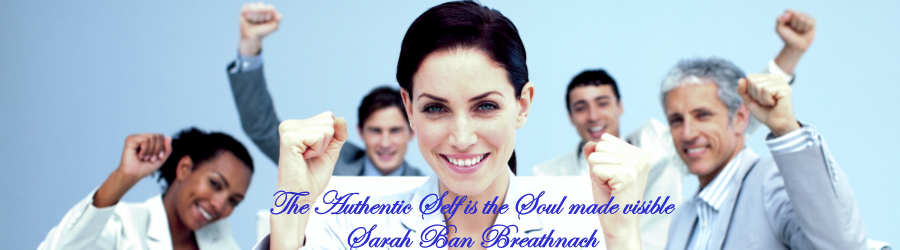 The Diamond Process®Een Proces van Bewustwording naar puur Bewustzijn en Ontwikkeling van Authenticiteit.Alles in het Leven is een Proces en “The Diamond” vertegenwoordigd de eeuwige Ziel.
"The Diamond"
Een Diamant is het symbool voor de rijkdom van de Authentieke Zelf, de Ziel.
Het vertegenwoordigd zuiverheid, liefde, helderheid, overvloed en onschuld.
Het Griekse woord voor Diamant – adamas – betekent onoverwinnelijk.Een Diamant wordt geïdentificeerd met het onsterfelijke deel van het zelf, de persoonlijke identificatie met de Oneindige Bron (God).  Een geëvolueerde ziel is in staat om van binnen uit zijn licht te schijnen en te dienen als een baken voor de buitenwereld.Jouw Innerlijke Diamant moet worden opgegraven, geslepen en gepolijst, zodat het helder kan schijnen. Alleen een Diamant kan een Diamant slijpen. Dus we zijn allemaal ‘diamant slijpers'. Alleen een ziel kan een andere ziel bereiken.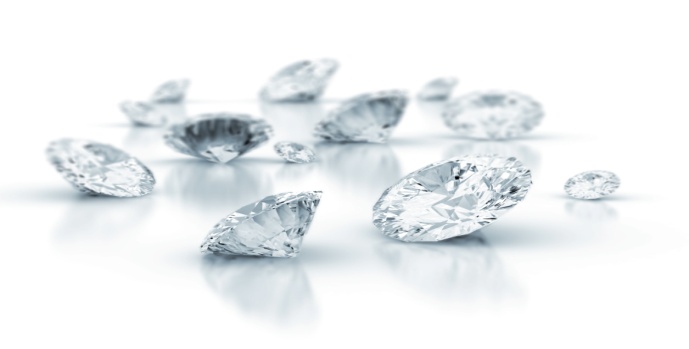 The Diamond Process® leert je bewustwording te verwerven over onvoorwaardelijke liefde, wijsheid en kracht. Het brengt je positieve energie, innerlijke rust en vreugde om jouw gewenste bestemming te creëren en manifesteren.Je begrijpt je eigen emotionele uitdagingen door een positieve mentale houding te ontwikkelen en het vergroten van je zelfacceptatie, je eigen waarde en zelfvertrouwen. Met dit Process® loop je op een pad waar je Ziel zo helder zal schitteren en fonkelen als een Diamant. Je karakter wordt bepaald hoe jij jezelf uitdaagt op een manier die uniek is voor jou. Zo word je karakter gepolijst naar een diamant.The Diamond Process® biedtBewustzijnsCoaching -RelatiecoachingTrainingen Authentieke KrachtWorkshops Authentieke KrachtE-Cursussen (Shop 24/7)E-Boeken (Shop 24/7)Intuïtieve ReadingsLezingen Channeling Column© Meer informatieThe Diamond Process® is een geregistreerd handelsmerk en is ontwikkeld door Viviana Geurten.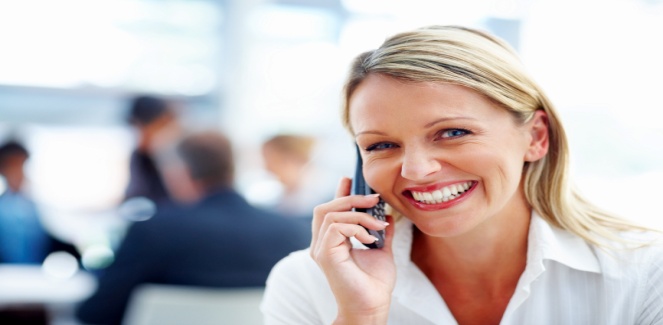 www.vivianageurten.cominfo@vivianageurten.com 06 - 212 099 65